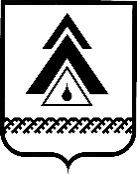 администрация Нижневартовского районаХанты-Мансийского автономного округа – ЮгрыПОСТАНОВЛЕНИЕВ целях защиты прав и свобод граждан, принятия профилактических мер, направленных на предупреждение экстремистской деятельности, в соответствии с Федеральным законом от 25.07.2002 № 114-ФЗ «О противодействии экстремистской деятельности», руководствуясь постановлением Губернатора Ханты-Мансийского автономного округа ‒ Югры от 14.05.2007 № 79 «О Межведомственной комиссии Ханты-Мансийского автономного округа ‒ Югры по противодействию экстремистской деятельности»:1. Утвердить:1.1. Положение о межведомственной комиссии района по противодействию экстремистской деятельности согласно приложению 1. 1.2. Состав межведомственной комиссии района по противодействию экстремистской деятельности согласно приложению 2.2. Признать утратившими силу 2.1. Постановления главы района: от 13.07.2007 № 806 «О межведомственной комиссии района по противодействию экстремистской деятельности»;от 18.04.2008 № 391 «О внесении изменений в приложение 1 к постановлению главы района от 13.07.2007 № 806 «О межведомственной комиссии района по противодействию экстремистской деятельности».2.2. Постановления администрации района: от 03.02.2010 № 118 «О внесении изменений в приложение 1 к постановлению главы района от 13.07.2007 № 806 «О межведомственной комиссии района по противодействию экстремистской деятельности»;от 18.03.2011 № 404 «О внесении изменений в приложение 1 к постановлению главы района от 13.07.2007 № 806 «О межведомственной комиссии района по противодействию экстремистской деятельности»;от 07.05.2013 № 837 «О внесении изменений в приложение 1 к постановлению главы района от 13.07.2007 № 806 «О межведомственной комиссии района по противодействию экстремистской деятельности»;от 06.09.2013 № 1880 «О внесении изменений в приложение 1 к постановлению главы района от 13.07.2007 № 806 «О межведомственной комиссии района по противодействию экстремистской деятельности»;от 23.01.2014 № 68 «О внесении изменений в приложение 1, 2 к постановлению главы района от 13.07.2007 № 806 «О межведомственной комиссии района по противодействию экстремистской деятельности»;от 04.09.2015 № 1736 «О внесении изменений в приложение 1 к постановлению главы района от 13.07.2007 № 806 «О межведомственной комиссии района по противодействию экстремистской деятельности»;от 27.10.2015 № 2145 «О внесении изменений в приложение 1 к постановлению главы района от 13.07.2007 № 806 «О межведомственной комиссии района по противодействию экстремистской деятельности»;от 08.06.2016 № 1478 «О внесении изменения в приложение 1 к постановлению главы района от 13.07.2007 № 806 «О межведомственной комиссии района по противодействию экстремистской деятельности»;от 30.12.2016 № 3149 «О внесении изменений в приложения 1, 2 к постановлению главы района от 13.07.2007 № 806 «О межведомственной комиссии района по противодействию экстремистской деятельности»;от 17.08.2017 № 1628 «О внесении изменений в приложение 1 к постановлению главы района от 13.07.2007 № 806 «О межведомственной комиссии района по противодействию экстремистской деятельности»;от 24.05.2018 № 1170 «О внесении изменений в постановление главы района от 13.07.2007 № 806 «О межведомственной комиссии района по противодействию экстремистской деятельности»;от 18.09.2019 № 1844 «О внесении изменений в приложения 1,2 к постановлению главы района от 13.07.2007 № 806 «О межведомственной комиссии района по противодействию экстремистской деятельности»;от 23.10.2020 № 1592 «О внесении изменения в приложение 1 к постановлению главы района от 13.07.2007 № 806 «О межведомственной комиссии района по противодействию экстремистской деятельности».3. Контроль за выполнением постановления оставляю за собой.Глава района                                                                                        Б.А. СаломатинПриложение 1 к постановлению администрации района от 15.09.2021 № 1639(в редакции от 21.03.2022 № 524, от 28.12.2022 № 2632, 06.12.2023 № 1293, 07.12.2023 № 1311)Положение о межведомственной комиссии района по противодействию экстремистской деятельности(далее ‒ Положение)1. Межведомственная комиссия Нижневартовского района по противодействию экстремистской деятельности (далее ‒ Комиссия) является органом, осуществляющим координационную деятельность на территории Нижневартовского района субъектов противодействия экстремистской деятельности по профилактике экстремизма, а также минимизации и ликвидации последствий его проявлений на территории муниципального образования Нижневартовский район.2. Комиссия в своей деятельности руководствуется Конституцией Российской Федерации, федеральными конституционными законами, федеральными законами, указами и распоряжениями Президента Российской Федерации, постановлениями и распоряжениями Правительства Российской Федерации, иными нормативными правовыми актами Российской Федерации, законами и иными нормативными правовыми актами Ханты-Мансийского автономного округа ‒ Югры, Уставом Нижневартовского района, иными муниципальными правовыми актами, настоящим Положением, а также решениями Комиссии.3. Комиссия является межведомственным коллегиальным органом муниципального образования Нижневартовский район.3.1. В состав Комиссии входят председатель, заместители председателя, секретарь и члены Комиссии.4. Руководителем Комиссии является глава Нижневартовского района (председатель Комиссии).5. Комиссия осуществляет свою деятельность во взаимодействии с территориальными органами федеральных органов исполнительной власти, органами местного самоуправления, организациями и общественными объединениями, осуществляющими свою деятельность на территории Нижневартовского района.6. Задачами Комиссии являются: 6.1. Координация деятельности субъектов противодействия экстремистской деятельности по профилактике экстремизма, а также по минимизации и ликвидации последствий его проявлений.6.2. Мониторинг политических, социально-экономических и иных процессов в муниципальном образовании Нижневартовский район, оказывающих влияние на ситуацию в области противодействия экстремизму.6.3. Разработка мер по профилактике экстремизма, устранению причин и условий, способствующих его проявлению, а также по минимизации и ликвидации последствий экстремистских актов, осуществление контроля за реализацией этих мер.6.4. Анализ эффективности работы субъектов противодействия экстремистской деятельности по профилактике экстремизма, а также минимизации и ликвидации последствий его проявлений, подготовка решений Комиссии по совершенствованию этой работы.6.5. Организация взаимодействия субъектов противодействия экстремистской деятельности с общественными объединениями и организациями в области противодействия экстремизму.6.6. Решение иных задач, предусмотренных законодательством Российской Федерации, по противодействию экстремизму.7. Для осуществления своих задач Комиссия имеет право:7.1. Принимать в пределах своей компетенции решения, касающиеся организации координации и деятельности субъектов противодействия экстремистской деятельности по профилактике экстремизма, минимизации и ликвидации последствий его проявлений, а также осуществлять контроль за их исполнением.7.2. Запрашивать и получать в установленном порядке необходимые материалы и информацию от территориальных федеральных органов исполнительной власти, органов местного самоуправления, общественных объединений, организаций (независимо от форм собственности) и должностных лиц.7.3. Создавать рабочие группы для изучения вопросов, касающихся профилактики экстремизма, минимизации и ликвидации последствий его проявлений, а также для подготовки проектов соответствующих решений Комиссии.7.4. Привлекать для участия в работе Комиссии должностных лиц и специалистов территориальных федеральных органов исполнительной власти, органов местного самоуправления, а также представителей организаций и общественных объединений (по согласованию).7.5. Вносить предложения по вопросам профилактики экстремизма в Межведомственную комиссию Ханты-Мансийского автономного округа – Югры по противодействию экстремистской деятельности.8. Комиссия осуществляет свою деятельность в соответствии с планом работы Комиссии, который принимается на последнем в году заседании Комиссии и утверждается ее решением.9. Комиссия образуется в составе председателя Комиссии, двух заместителей Комиссии, членов Комиссии и секретаря Комиссии.10. Председатель Комиссии руководит ее деятельностью, определяет перечень, сроки и порядок рассмотрения вопросов на заседаниях, председательствует на заседаниях Комиссии. В случае отсутствия председателя Комиссии его полномочия выполняет по его поручению заместитель председателя Комиссии.11. Заседания Комиссии проводятся не реже одного раза в полугодие.Заседания Комиссии могут проводиться с использованием системы видео-конференц-связи.В случае необходимости по решению председателя Комиссии могут проводиться внеочередные заседания Комиссии.В обсуждении оперативных вопросов и вопросов, отнесенных к сведениям, составляющим государственную тайну, участвуют члены Комиссии, имеющие допуск к сведениям, составляющим государственную тайну.12. Секретарь Комиссии:12.1. Разрабатывает проекты планов работы и решений Комиссии.12.2. Обеспечивает подготовку и проведение заседаний Комиссии.12.3. Оповещает членов Комиссии и других заинтересованных лиц о проведении очередного заседания Комиссии.12.4. Подготавливает запросы членам Комиссии и другим заинтересованным лицам о подготовке материалов, в соответствии с повесткой заседания Комиссии.12.5. Собирает и обобщает материалы в соответствии с повесткой заседания Комиссии.12.6. Ведет протокол заседания Комиссии.12.7. Готовит протокол/выписку из протокола заседания Комиссии (в случае если решение протокола Комиссии рекомендовано для реализации субъекту, не являющемуся членом Комиссии). 12.8. Направляет утвержденный протокол в адрес членов Комиссии для ознакомления и реализации принятых решений.13. Присутствие членов Комиссии на ее заседаниях обязательно.Члены Комиссии не вправе делегировать свои полномочия иным лицам.В случае невозможности присутствия члена Комиссии на заседании он обязан заблаговременно известить об этом председателя Комиссии.В случае невозможности присутствия члена Комиссии на заседании лицо, исполняющее его обязанности, после согласования с председателем Комиссии может присутствовать на заседании с правом совещательного голоса.14. Заседание Комиссии считается правомочным, если на нем присутствует более половины его членов.Члены Комиссии обладают равными правами при обсуждении рассматриваемых на заседании вопросов.В зависимости от тематики вопросов, рассматриваемых на заседаниях Комиссии, к участию в них могут привлекаться лица, не являющиеся ее членами, на основании письменного обоснованного заявления на имя председателя комиссии.Решение Комиссии по оперативным вопросам и вопросам, отнесенным к сведениям, составляющим государственную тайну, принимается большинством голосов от числа членов Комиссии, имеющих допуск к сведениям, составляющим государственную тайну.В заседаниях Комиссии по согласованию с председателем Комиссии участвуют главы городских и сельских поселений Нижневартовского района для рассмотрения вопросов о принимаемых мерах по профилактике экстремизма.15. Решение Комиссии оформляется протоколом, который подписывается председателем Комиссии.16. Признан утратившим силу.17. Решения, принимаемые Комиссией в соответствии с ее компетенцией, являются обязательными для субъектов противодействия экстремистской деятельности, представители которых входят в состав Комиссии.18. Обеспечение деятельности Комиссии осуществляется отделом по вопросам общественной безопасности администрации Нижневартовского района. Приложение 2 к постановлению администрации района от 15.09.2021 № 1639Состав межведомственной комиссии района по противодействию экстремистской деятельностиот 15.09.2021г. Нижневартовск№ 1639          Об утверждении состава и Положения о межведомственной комиссии района по противодействию экстремистской деятельностиГлава района, председатель межведомственной комиссии района по противодействию экстремистской деятельностиНачальник 2 отдела (в г. Нижневартовске) Службы по Ханты-Мансийскому автономному округу Регионального Управления Федеральной службы безопасности Российской Федерации по Тюменской области, заместитель председателя Комиссии (по согласованию)Заместитель главы района по развитию предпринимательства, агропромышленного комплекса и местной промышленности, заместитель председателя КомиссииНачальник отдела по вопросам общественной безопасности администрации района, секретарь КомиссииЧлены Комиссии:Члены Комиссии:Заместитель главы района по социальным вопросамЗаместитель главы района – начальник управления общественных связей и информационной политики администрации районаПредседатель Нижневартовского районного отделения общественной организации «Спасение Югры» (по согласованию)Председатель татаро-башкирской общественной организации «Курай» Нижневартовского района (по согласованию)Председатель местной общественной организации ветеранов войны и труда, инвалидов и пенсионеров Нижневартовского района (по согласованию)Руководитель Нижневартовского районного отделения Ханты-Мансийского окружного отделения Всероссийской общественной организации ветеранов «Боевое братство» (по согласованию)Член правления общественной организации «Центр семейной культуры» (по согласованию)Настоятель местной православной религиозной организации «Приход храма в честь святителя Николая архиепископа Мир Ликийских чудотворца» (по согласованию)Имам-хатыб местной мусульманской организации Махалля (по согласованию)Начальник Межмуниципального отдела Министерства внутренних дел Российской Федерации «Нижневартовский» (по согласованию)Руководитель следственного отдела по г. Нижневартовску следственного управления Следственного комитета Российской Федерации по Ханты-Мансийскому автономному округу – Югре (по согласованию)Начальник межрайонного отдела по противодействию терроризму и экстремизму «Восточный» Центра по противодействию экстремизму Управления Министерства внутренних дел Российской Федерации по Ханты-Мансийскому автономному округу – Югре (по согласованию)Главный редактор муниципального казенного учреждения «Редакция районной газеты «Новости Приобья» (по согласованию)Директор муниципального бюджетного учреждения «Телевидение Нижневартовского района» (по согласованию)Начальник управления правового обеспечения и организации местного самоуправления администрации районаНачальник управления образования и молодежной политики администрации районаНачальник управления культуры и спорта администрации района Руководитель Нижневартовского районного местного отделения всероссийской общественной организации «Молодая Гвардия Единой России» (по согласованию)Член Общественной палаты Ханты-Мансийского автономного округа – Югры (по согласованию)Представитель местного отделения Всероссийской политической партии «ЕДИНАЯ РОССИЯ» Нижневартовского района (по согласованию)